Publicado en Madrid el 11/10/2017 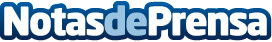 Fraternidad-Muprespa recibe el certificado de empresa saludableFraternidad-Muprespa ha recibido de la entidad de certificación Lloyd´s Register Quality Assurance Ltd., el certificado que acredita que la Mutua ha implantado el modelo de Empresa SaludableDatos de contacto:Gabinete de PrensaFraternidad-Muprespa913608536Nota de prensa publicada en: https://www.notasdeprensa.es/fraternidad-muprespa-recibe-el-certificado-de Categorias: Seguros Recursos humanos http://www.notasdeprensa.es